SKIRT SIZE CHART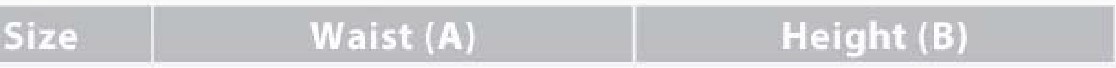 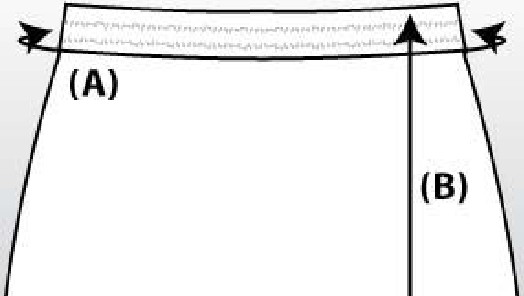 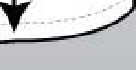 JERSEY SIZE CHART - GIRLS (suggested sizes for PreK-4 th)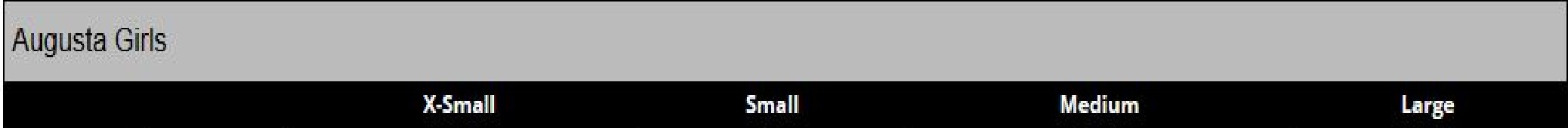 JERSEY SIZE CHART - LADIES (suggested sizes for 5th-8 th grade)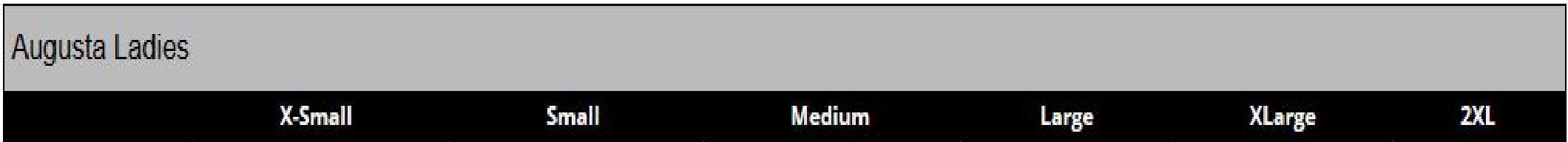 1YXS16 in12.75 inYS17 in13.25 inYM18 in14inXS19in14.75 insM20in 21 in15 in15.5 inL22in16.5 inXL23in17.Sin2XL24in18.5 inSize4-56-810-1214-16Chest22-2425-2728-3031-33Waist19-2121-2323-2525-27